Tenir parole… foi, confiance et fidélité, sur quoi les fonder ? (17 janvier 2012)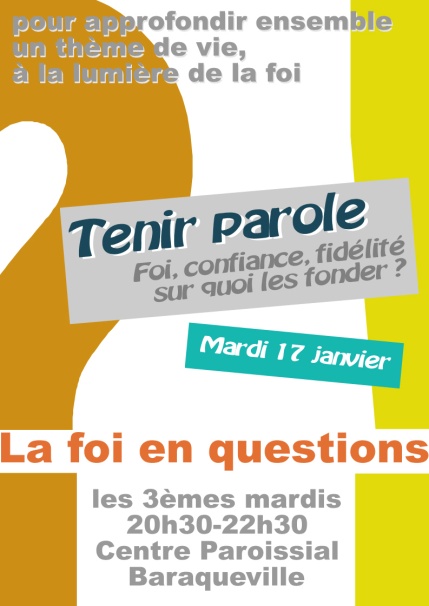 Enquête :Quelles sont les paroles les plus marquantes, les plus décisives que nous ayons entendues ? que nous ayons prononcées ?Video[lechant de la promesse louveteaux, chez les Scouts et Guides de France :http://www.dailymotion.com/video/xa1fa7_le-nouveau-chant-de-la-promesse-lou_music]Recherche :En contexte électoral, on entend parfois dit avec cynisme que « les promesses n’engagent que ceux qui y croient ». Qu’est-ce qui au contraire oblige celui qui promet à tenir sa parole ?En quoi le respect du Décalogue, des « 10 commandements » (ou plutôt « 10 paroles ») est-il nécessaire à la vie personnelle, sociale ou religieuse ?Si la Bible comporte des récits imprécis, enjolivés au plan historique, ou inexacts au plan scientifique, quelle confiance accorder à la Parole de Dieu ?